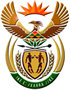 DEPARTMENT: PUBLIC ENTERPRISESREPUBLIC OF SOUTH AFRICANATIONAL ASSEMBLYQUESTION FOR WRITTEN REPLYQUESTION NO.: 4456QUESTION:4456.   Mr F Essack (DA) to ask the Minister of Public EnterprisesWhat role will (a) his department and (b) the entities reporting to him play in the Just Energy Transition Framework?  NW5584EREPLY: (a)To contribute to the National Just Energy Transition framework, the Department developed a Just Transition framework for Eskom.  The purpose of the framework is to guide the SOC within the department’s portfolio in developing a response plan/strategy to the global call to reduce emissions by developing their own plans on how they can contribute to South Africa’s climate change plans.(b) To date, only Eskom and SAFCOL submitted draft plans to transition in their respective environment, While Transnet, Alexkor and Denel’s plans are in the process of being developed.Remarks:      					 	Reply: Approved / Not ApprovedJacky Molisane		 			P J Gordhan, MP		Acting Director-General				Minister of Public EnterprisesDate:					 		Date: